Sports Studies Lesson Tuesday 31st MarchBenefits of hosting a major games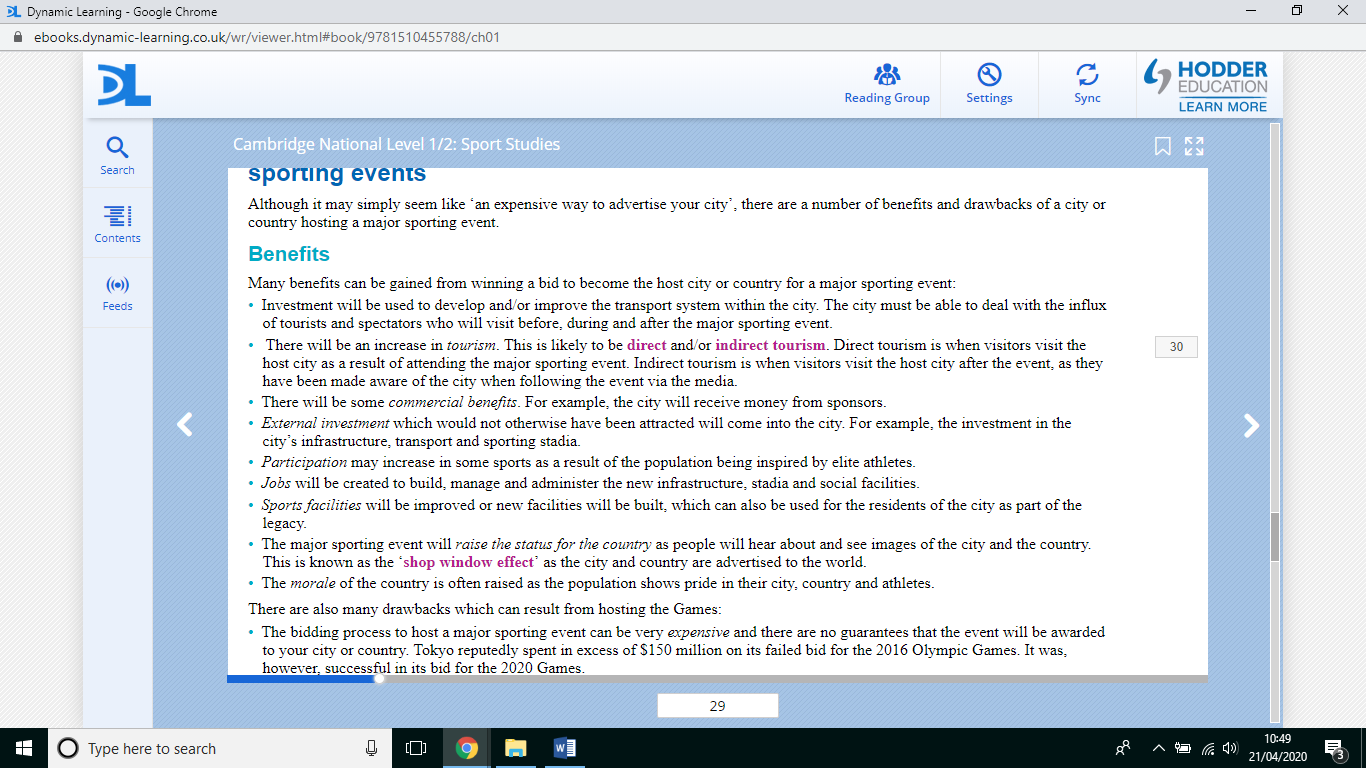 